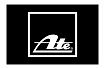  Los Centros de freno ATE afianzan la relación con sus clientes con recomendaciones para el mantenimiento de los vehículos durante la cuarentenaLa red de centros de frenos ATE de Continental, como “compañeros de viaje” de sus clientes, facilitan a través de su web información actualizada para mantener la seguridad de los sus vehículos durante esta etapaAlcobendas, Madrid, 12 de mayo de 2019.- Los centros de freno ATE de Continental han lanzado en su web una serie de consejos para el mantenimiento de los vehículos y garantizar la seguridad de sus clientes durante el estado de alarma. Las recomendaciones de la red responden a cuestiones como: ¿puedo usar el coche durante el estado de alarma? ​ ¿Se puede circular con la ITV o el permiso caducados durante este periodo?¿Puedo llevar el coche al taller?​ ¿Cómo desinfectar tu coche? ​Estos consejos se irán actualizando durante el periodo de desconfinamiento y se irán complementando con otras informaciones de interés del momento actual enfocadas a preservar la seguridad y salud. Debido a las circunstancias excepcionales que estamos viviendo por la crisis del COVID-19, la Red de Centros de Frenos ATE tiene el deber y el compromiso de velar por la seguridad de sus trabajadores y clientes, por ello es necesario acudir al taller con cita previa y respetando las medidas de protección. “Compañeros de viaje”Con esta iniciativa, los centros de freno ATE se acercan aún más a sus clientes con el fin de facilitarles información de primera mano. Se trata de un paso más en la relación directa con sus clientes y en su objetivo de establecerse como “compañeros de viaje”. Para Continental la seguridad no solo está centrada en productos, sino que apuesta por un servicio y trabajo profesional que ayude a prolongar la vida de estos sistemas de freno como el de sus centros de freno ATE, única red especialista de frenos en España y Europa. Mas info en https://www.centrodefrenosate.comContinental desarrolla tecnologías inteligentes y servicios pioneros para la movilidad sostenible y conectada para el transporte de personas y mercancías. Fundada en 1871, la empresa de tecnología ofrece soluciones seguras, eficientes, inteligentes y asequibles para vehículos, máquinas, tráfico y transporte. En 2019, Continental generó ventas preliminares por importe de 44.500 millones de euros y actualmente cuenta con más de 240.000 personas en 59 países. Contacto PrensaSilvia CanoResponsable de ComunicaciónComunicación / InteriorContinental Automotive Spain S.APhone: +34 637 089 688silvia.cano@continental-corporation.com